KLASA: UP/I 361-03/18-06/93URBROJ: 2170/1-03-05/1-22-12Mali Lošinj, 8. veljače 2022. Primorsko-goranska županija, Upravni odjel za prostorno uređenje, graditeljstvo i zaštitu okoliša, Ispostava u Malom Lošinju, na temelju članka 101. stavka 2. Zakona o gradnji („Narodne novine“ broj 153/13, 20/17, 39/19, 125/19) povodom zahtjeva kojeg je podnio investitor Hrvatski operator prijenosnog sustava d.o.o. Zagreb, Prijenosnog Područja Rijeka, Matulji, Marinčićeva 3, OIB 13148821633, zastupanog po opunomoćeniku  društvu Dalekovod – projekt d.o.o. Zagreb, M. Čavića 4, za izdavanje građevinske dozvole, izdaje G R A Đ E V I N S K U   D O Z V O L UDozvoljava se investitoru Hrvatskom operatoru prijenosnog sustava d.o.o. Zagreb, Prijenosnog Područja Rijeka, Matulji, Marinčićeva 3, OIB 13148821633, zastupanog po opunomoćeniku  društvu Dalekovod – projekt d.o.o. Zagreb, M. Čavića 4, rekonstrukcija infrastrukturne građevine 2.a skupine - podmorskog kabela 110 kV Cres (OSOR) – Lošinj ( OSOR 2) planiranog na č. zem. 575/1, 575/2, 575/3, 575/4, 1835/2, 842/1(nastala cijepanjem 842), 842/2 (nastala cijepanjem 842), 845/2 (nastala cijepanjem 845), 1834/1, 847/1 (nastala cijepanjem 847), 847/2 (nastala cijepanjem 847), 854/1 (nastala cijepanjem 854), 854/2 (nastala cijepanjem 854), 1833/3, 1829/1 (nastala cijepanjem 1829), 993/2 (nastala cijepanjem 993), 1867 (nastala od 1824), 991/1, 1090/2 i 1090/3 sve u k.o. Osor, kao i na dijelu pomorskog dobra u podmorju Osorskog kanala,  sve  u skladu sa Glavnim projektom zajedničke oznake DC1652A, koji je ovjerio glavni projektant mr.sc. Toni Dropulić, dipl. ing. el., broj ovlaštenja E 2246, iz društva Dalekovod projekt d.o.o. Zagreb, Marijana Čavića 4, i koji je sastavni dio ove građevinske dozvole, a sastoji se od ukupno četiri mape:1. 	MAPA 1/4 –  Glavni projekt -Opća mapa, broj projekta: DC1652AO1 od listopada 2018. godine, zajedničke oznake projekta: DC1652A, koji je ovjerio glavni projektant, mr.sc. Toni Dropulić, dipl. ing. el., broj ovlaštenja E 2246, iz društva Dalekovod projekt d.o.o. Zagreb, Marijana Čavića 4;2. 	MAPA 2/4 –  Glavni projekt – Elektrotehnički projekt, broj projekta: DC1652AE1 od listopada 2018. godine, zajedničke oznake projekta: DC1652A, koji je ovjerio glavni projektant mr.sc. Toni Dropulić, dipl. ing. el., broj ovlaštenja E 2246, iz društva Dalekovod projekt d.o.o. Zagreb, Marijana Čavića 4;3. 	MAPA 3/4 – Glavni projekt - Građevinski projekt – Knjiga G1, broj projekta: DC1652AG1 od listopada 2018. godine, zajedničke oznake projekta: DC1652A, koji je ovjerio projektant građevinskog dijela, Petar Drmać, dipl. ing. građ., broj ovlaštenja G 3550 iz društva Dalekovod projekt d.o.o. Zagreb, Marijana Čavića 4 i glavni projektant mr.sc. Toni Dropulić, dipl. ing. el., broj ovlaštenja E 2246, iz društva Dalekovod projekt d.o.o. Zagreb, Marijana Čavića 4;4. MAPA 4/4 – Glavni projekt - Građevinski projekt – Knjiga G2, broj projekta: DC1652AG2  od listopada 2018. godine, zajedničke oznake projekta: DC1652A, koji je ovjerio projektant građevinskog dijela, Petar Drmać, dipl. ing. građ., broj ovlaštenja G 3550 iz društva Dalekovod projekt d.o.o. Zagreb, Marijana Čavića 4 i glavni projektant mr.sc. Toni Dropulić, dipl. ing. el., broj ovlaštenja E 2246, iz društva Dalekovod projekt d.o.o. Zagreb, Marijana Čavića 4.te priloga Glavnom projektu:Geodetska podloga, broj elaborata: 39/2018 od listopada 2018. godine, izrađena po ovlaštenom inženjeru geodezije, Božica Barišić, dipl.ing.geod., broj ovlaštenja Geo 575, iz društva Dalekovod projekt d.o.o. Zagreb, Marijana Čavića 4, ovjerena od strane Državne geodetske uprave, Područnog ureda za katastar Rijeka, Odjela za katastar nekretnina Mali Lošinj, potvrdom KLASA: 936-03/2018-02/12, URBROJ: 541-17-07/1-18-3, od 21. studeni 2018.godine;Ova dozvola prestaje važiti ako investitor ne pristupi građenju u roku od tri godine od dana pravomoćnosti iste.Investitor je dužan ovom tijelu prijaviti početak građenja najkasnije osam dana prije početka građenja.Važenje građevinske dozvole produžuje se na zahtjev investitora jednom za tri  godine ako se nisu promijenili uvjeti za provedbu zahvata u prostoru određeni prostornim planom, odnosno lokacijskom dozvolom u skladu s kojima je građevinska dozvola izdana.  O b r a z l o ž e nj eInvestitor, Hrvatski operator prijenosnog sustava d.o.o. Zagreb, Prijenosnog Područja Rijeka, Matulji, Marinčićeva 3, OIB 13148821633, zastupanog po opunomoćeniku  društvu Dalekovod – projekt d.o.o. Zagreb, M. Čavića 4, je zatražio podneskom zaprimljenim  25. listopada 2018. godine izdavanje građevinske dozvole za zahvat u prostoru: rekonstrukcija infrastrukturne građevine 2.a skupine -  podmorskog kabela 110 kV Cres (OSOR) – Lošinj ( OSOR 2) planiranog na č. zem. 575/1, 575/2, 575/3, 575/4, 1835/2, 842/1(nastala cijepanjem 842), 842/2 (nastala cijepanjem 842), 845/2 (nastala cijepanjem 845), 1834/1, 847/1 (nastala cijepanjem 847), 847/2 (nastala cijepanjem 847), 854/1 (nastala cijepanjem 854), 854/2 (nastala cijepanjem 854), 1833/3, 1829/1 (nastala cijepanjem 1829), 993/2 (nastala cijepanjem 993), 1867 (nastala od 1824), 991/1, 1090/2 i 1090/3 sve u k.o. Osor, kao i na dijelu pomorskog dobra u podmorju Osorskog kanala, u skladu sa Glavnim projektom zajedničke oznake DC1652A, iz točke I. izreke ove dozvole.Zahvat u prostoru obuhvaća rekonstrukciju 110 kV kabelskog voda koji se sastoji od kopnene dionice na otoku Cresu, podmorske dionice i kopnene dionice na otoku Lošinju, ukupna duljina novo predviđene kabelske trase iznosi cca 981 m.  U spis je priložena zakonom  propisana dokumentacija i to:  Tri primjerka glavnog projekta iz točke I. izreke građevinske dozvole.Izjava glavnog projektanta i projektanta elektrotehničkog dijela ( mape:I/IV i II/IV) da je Glavni projekt izrađen u skladu sa uvjetima određenim Lokacijskom dozvolom, Klasa: UP/I 350-05/16-03/23, Urbroj: 2170/1-03-05/1-18-10 od 28. veljače 2018. godine, pravomoćna od 3. travnja 2018. godine, izdanom po Primorsko-goranskoj županiji, Upravnom odjelu za prostorno uređenje, graditeljstvo i zaštitu okoliša, Ispostava u Malom Lošinju, sa Zakonom o gradnji (NN 153/13, 20/17), te odredbama posebnih zakona i propisa, da je projekt usklađen s Prostornim planom uređenja Grada Malog Lošinja ("Službene  novine Primorsko - goranske županije", br. 13/08, 13/12, 26/13, 5/14, 42/14, 25/15, 32/15, 37/15 i 32/16) te da su dijelovi dokumentacije i svi elaborati međusobno usklađeni.Izjava projektanta građevinskog dijela glavnog projekta (mape: III/IV i IV/IV) da je Glavni projekt izrađen u skladu sa uvjetima određenim Lokacijskom dozvolom, Klasa: UP/I 350-05/16-03/23, Urbroj: 2170/1-03-05/1-18-10 od 28. veljače 2018. godine, pravomoćna od 3. travnja 2018. godine, izdanom po Primorsko-goranskoj županiji, Upravnom odjelu za prostorno uređenje, graditeljstvo i zaštitu okoliša, Ispostava u Malom Lošinju, sa Zakonom o gradnji (NN 153/13, 20/17), te odredbama posebnih zakona i propisa, da je projekt usklađen s Prostornim planom uređenja Grada Malog Lošinja ("Službene  novine Primorsko - goranske županije", br. 13/08, 13/12, 26/13, 5/14, 42/14, 25/15, 32/15, 37/15 i 32/16) te da su dijelovi dokumentacije i svi elaborati međusobno usklađeni.Lokacijska dozvola Klasa: UP/I 350-05/16-03/23, Urbroj: 2170/1-03-05/1-18-10 od 28. veljače 2018. godine, pravomoćna od 3. travnja 2018. godine, izdanom po Primorsko-goranskoj županiji, Upravnom odjelu za prostorno uređenje, graditeljstvo i zaštitu okoliša, Ispostava u Malom Lošinju.Odluka o produženju roka na listi strateških projekata, Klasa: 404-01/18-01/256, Urbroj: 517-03-04-03-21-17 od 23. veljače 2021. godine izdana od Ministarstva gospodarstva i održivog razvoja, Povjerenstvo za procjenu i utvrđivanje prijedloga strateških projekata.Priložen je dokaz da je građevina koja je predmet rekonstrukcije postojeća. Postojeća građevina dokazuje se Građevinskom dozvolom, Broj: UP/I-06-313/1985 od 17. listopada 1985. godine i Izmjenom i dopunom građevinske dozvole, Broj: UP/I -06-347/1986 od 5. prosinca 1986. godine te Rješenjem o upotrebi izgrađenog objekta Broj: UP/I-06-317/1986 od 27. prosinca 1986. godine,  izdane od Republičkog komiteta za građevinarstvo, stambene i komunalne poslove i zaštitu čovjekove okoline SR Hrvatske.Potvrde glavnog projekta javnopravnih tijela u smislu odredbe članka 88. Zakona o gradnji i to: Potvrda usklađenosti glavnog projekta, Klasa: 361-03/18-02/1536, Urbroj: 376-10-18-02 od 18. listopada 2018. godine, izdana od Hrvatske regulatorne agencije za mrežne djelatnosti (HAKOM), Zagreb Potvrda glavnog projekta, broj: 401200104-344/18-NB od 24. prosinca 2018. godine izdana od „HEP-ODS“ d.o.o., Elektroprimorje RijekaPotvrda, Klasa: 540-02/18-05/6469, Urbroj: 534-07-4-4-8/6-18-2 od 2. studeni 2018. godine, izdana od Državnog inspektorata, Rijeka Potvrda na glavni projekt, broj: VIO-03/18-190/2-I od 25. listopada 2018. godine, izdane od „Vodoopskrba i odvodnja Cres Lošinj“ d.o.o., Cres Potvrda glavnog projekta, Klasa: 340-09/18-10/560, Urbroj: 345-931-930/622-2019-03 od 17. travnja 2019. godine, izdana od Hrvatske ceste d.o.o., Sektora za održavanje i promet, Poslovne jedinice RijekaPotvrda, Klasa: 612-08/16-03/0187, Urbroj: 532-04-02-11/11-19-4 od 10. travnja 2019. godine, izdana od Ministarstva kulture, Uprava za zaštitu kulturne baštine, Konzervatorski odjel u Rijeci Potvrda na glavni projekt, Klasa: 035-01/20-02/01, Urbroj: 2170/01-20/01-1-142 od 22. srpnja  2020. godine, izdana od Županijske lučke uprave Mali LošinjPotvrda na glavni projekt, klasa: UP/I-360-01/18-01/59, Urbroj: 530-03-5-2-18-2 od 22. listopada 2018. godine, izdana od Ministarstva mora, prometa i infrastrukture, Uprava sigurnosti plovidbe, Lučka kapetanija RijekaPotvrda na glavni projekt, klasa: 361-03/18-01/81, Urbroj: 2213/01-01-18-2 od 19. listopada 2018. godine, izdana od Grada Malog LošinjaPotvrda, klasa: 351-03/19-01/551, Urbroj: 517-03-1-2-19-5 od 12. travnja 2019. godine, izdana od Ministarstva zaštite okoliša i energetike, Uprava za procjenu utjecaja na okoliš i održivo gospodarenje otpadomDokaz pravnog interesa za izdavanje građevinske dozvole, i to:Ugovor  broj P 004/07/2021 o koncesiji za posebnu upotrebu pomorskog dobra za polaganje elektroenergetskog kabela od 110 kV Cres (Osor1) – Lošinj (Osor 2) Grad Mali Lošinj od 14. svibnja 2021. godine, sklopljen između Primorsko – goranske županije, Adamićeva 10, Rijeka i investitora Hrvatski operator prijenosnog sustava d.o.o. Zagreb, Prijenosnog Područja Rijeka, Matulji, Marinčićeva 3 (područje koje se daje u koncesiju obuhvaća ukupnu površinu od 2991 m2 koju čini trasa od 601 m dužine s koridorom, a sastoji se od dijela akvatorija između otoka Cresa i Lošinja površine 1622 m2, te sljedećih dijelova katastarskih čestica 847/1, 847/2, 854/1, 854/2, 993/2, 1829/1, 1833/3 sve k.o. Osor, upisanih u zemljišnim knjigama kao pomorsko dobro, ukupne površine 1369 m2 .Ugovor o koncesiji  za posebnu upotrebu pomorskog dobra za polaganje podmorskog kabela 110kV – Osor  od 9. rujna 2019. godine,  sklopljen između Županijske lučke uprave Mali Lošinj, Priko 64, Mali Lošinj  i investitora Hrvatski operator prijenosnog sustava d.o.o. Zagreb, Prijenosnog Područja Rijeka, Matulji, Marinčićeva 3Odluka ŽLU Mali Lošinj o davanju koncesije za posebnu upotrebu pomorskog dobra za polaganje podmorskog kabela 110kV-Osor (predmet koncesije je pomorsko dobro na dijelu k.č. 847/1 u k.o. Osor i pomorsko dobro na kojoj počinje trasa duljine 87,26 m, a širine koridora 5m, odnosno ukupne površine 436 m2, klasa: 342-21-01/19-2/40, Urbroj: 266/2019-AB od 27. ožujka 2019. godine Izvadak iz zemljišne knjige, broj ZK uloška: 413 izdan od Općinskog suda u Rijeci, Zemljišnoknjižni odjel Mali Lošinj iz kojeg je utvrđeno da je na k.č. 575/1 i 575/4 obje u k.o. Osor uknjižba, stvarna služnost radi rekonstrukcije podmorskog kabela 110kV Cres (Osor1) – Lošinj (Osor2) Izvadak iz zemljišne knjige, broj ZK uloška: 1118 izdan od Općinskog suda u Rijeci, Zemljišnoknjižni odjel Mali Lošinj iz kojeg je utvrđeno da investitor vlasnik k.č. 575/2 k.o. OsorIzvadak iz zemljišne knjige, broj ZK uloška: 1014 izdan od Općinskog suda u Rijeci, Zemljišnoknjižni odjel Mali Lošinj iz kojeg je utvrđeno da je na k.č. 842/1 u k.o. Osor uknjižba, stvarna služnost radi rekonstrukcije podmorskog kabela 110kV Cres (Osor1) – Lošinj (Osor2) Izvadak iz zemljišne knjige, broj ZK uloška: 1274 izdan od Općinskog suda u Rijeci, Zemljišnoknjižni odjel Mali Lošinj iz kojeg je utvrđeno da je na k.č. 842/2 u k.o. Osor uknjižba, stvarna služnost radi rekonstrukcije podmorskog kabela 110kV Cres (Osor1) – Lošinj (Osor2) Izvadak iz zemljišne knjige, broj ZK uloška: 1267 izdan od Općinskog suda u Rijeci, Zemljišnoknjižni odjel Mali Lošinj iz kojeg je utvrđeno da je na k.č. 1867 u k.o. Osor uknjižba, stvarna služnost radi rekonstrukcije podmorskog kabela 110kV Cres (Osor1) – Lošinj (Osor2) Izvadak iz zemljišne knjige, broj ZK uloška: 1287 izdan od Općinskog suda u Rijeci, Zemljišnoknjižni odjel Mali Lošinj iz kojeg je utvrđeno da je na k.č. 991/1 u k.o. Osor uknjižba, stvarna služnost radi rekonstrukcije podmorskog kabela 110kV Cres (Osor1) – Lošinj (Osor2) Izvadak iz zemljišne knjige, broj ZK uloška: 1112 izdan od Općinskog suda u Rijeci, Zemljišnoknjižni odjel Mali Lošinj iz kojeg je utvrđeno da je na k.č. 1090/2 u k.o. Osor uknjižba, stvarna služnost radi rekonstrukcije podmorskog kabela 110kV Cres (Osor1) – Lošinj (Osor2) Izvadak iz zemljišne knjige, broj ZK uloška: 1123 izdan od Općinskog suda u Rijeci, Zemljišnoknjižni odjel Mali Lošinj iz kojeg je utvrđeno da je investitor vlasnik k.č. 1090/3 k.o. Osor Izvadak iz zemljišne knjige, broj ZK uloška: 1272 izdan od Općinskog suda u Rijeci, Zemljišnoknjižni odjel Mali Lošinj iz kojeg je utvrđeno da je na k.č. 845/2 u k.o. Osor uknjižba, stvarna služnost radi rekonstrukcije podmorskog kabela 110kV Cres (Osor1) – Lošinj (Osor2) Izvadak iz zemljišne knjige, broj ZK uloška: 1281 izdan od Općinskog suda u Rijeci, Zemljišnoknjižni odjel Mali Lošinj iz kojeg je utvrđeno da je na k.č. 1829/2, 1834/1 i 1835/2 sve  u k.o. Osor uknjižba, stvarna služnost radi rekonstrukcije podmorskog kabela 110kV Cres (Osor1) – Lošinj (Osor2) Zahtjev je osnovan.U postupku izdavanja građevinske dozvole utvrđeno je sljedeće:U spis je priložena propisana dokumentacija iz odredbe članka 108. stavka 2. Zakona o gradnji.Priložene su propisane potvrde glavnog projekta javnopravnih tijela.Glavni projekt iz točke 1. izreke ove dozvole izradile su ovlaštene osobe,  izrađen je na način koji osigurava njegovu jedinstvenost s obzirom na građevinu za koju je izrađen, izrađen na način da je onemogućena promjena njegova sadržaja odnosno zamjena njegovih dijelova te sa sadržajem i elementima glavnog projekta sukladno odredbama članaka 64. do 73. Zakona o gradnji.Strankama u postupku omogućeno je javnim pozivom da izvrše uvid u spis predmeta 25. siječnja 2022. godine, prema odredbi članka 116. stavak 2. Zakona o gradnji. Stranke u postupku se, iako uredno pozvane, pozivu nisu odazvale na uvid u spis predmeta u vrijeme uvida, a ni u roku od osam dana od dana određenog u pozivu sukladno članku 119. stavku 3. Zakona o gradnji. S obzirom na navedeno smatra se da je strankama pružena mogućnost uvida u spis predmeta.Slijedom iznesenoga postupalo se prema odredbi članka 111. Zakona o gradnji, te je odlučeno kao u izreci. Upravna pristojba za opću pristojbu, prema tarifnom broju 1. Uredbe o tarifi upravnih pristojbi („Narodne novine broj“ broj 8/17, 37/17, 129/17), plaćena je u iznosu 70,00 kuna državnim biljezima emisije Republike Hrvatske, koji su zalijepljeni na podnesku i poništeni pečatom ovoga tijela.Upravna pristojba za izdavanje građevinske dozvole  prema Tar. br. 20. stavak 1. točka 2. Tarife upravnih pristojbi koja je sastavni dio Uredbe o tarifi upravnih pristojbi („Narodne novine“ bro, 92/21, 93/21 i 95/21), uplaćena je u iznosu od 12.000,00 kuna, na račun Primorsko goranske Županije. UPUTA O PRAVNOM LIJEKU:	Protiv ovog rješenja može se izjaviti žalba Ministarstvu prostornoga uređenja, graditeljstva i državne imovine, u roku od 15 dana od dana primitka. Žalba se predaje putem tijela koje je izdalo ovaj akt neposredno u pisanom obliku, poštom preporučeno, elektroničkim putem ili usmeno na zapisnik. 		Stranka se može odreći prava na žalbu neposredno u pisanom obliku, poštom preporučeno, elektroničkim putem ili usmeno na zapisnik, od dana primitka prvostupanjskog rješenja do dana isteka roka za izjavljivanje žalbe.DOSTAVITI:Hrvatski operator prijenosnog sustava d.o.o. Zagreb, Prijenosnog Područja Rijeka, Matulji, Marinčićeva 3, OIB 13148821633, po opunomoćeniku  društvu Dalekovod – projekt d.o.o. Zagreb, M. Čavića 4Strankama koje se nisu odazvale objavom na Oglasnoj ploči ovog Upravnog odjelaSpis, ovdje NA ZNANJE:Grad Mali Lošinj, Upravni odjel nadležan za obračun komunalnog doprinosaHR-51550 Mali Lošinj, Riva lošinjskih kapetana 7Hrvatske vode, VGO za slivove sjevernoga Jadrana, VGI za mali sliv "Kvarnersko primorje i otoci" HR-51000 Rijeka, Verdieva 6PUK Rijeka, Odjel za katastar nekretnina Mali Lošinj, HR-51550 Mali Lošinj, Riva lošinjskih kapetana 7Primorsko-goranska županija, Upravni odjel za turizam, poduzetništvo i ruralni razvoj, Mali Lošinj HR-51550 Mali Lošinj, Riva lošinjskih kapetanaOBJAVA: Na mrežnim stranicama ovoga Upravnoga tijela, sukladno članku 120. stavak 4. Zakona o gradnji, u trajanju od najmanje 30 dana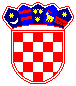 REPUBLIKA HRVATSKA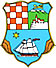 PRIMORSKO-GORANSKA ŽUPANIJAUPRAVNI ODJEL ZA PROSTORNO UREĐENJE, GRADITELJSTVO I  ZAŠTITU OKOLIŠAISPOSTAVA U MALOM LOŠINJU